LLKA organizēta pieredzes apmaiņas vizītekooperatīvos „Mežsaimnieks” un „Durbes grauds”2018.gada 5.decembrīLatvijas Lauksaimniecības kooperatīvu asociācijaLatvijas Lauksaimniecības kooperatīvu asociācijaLatvijas Lauksaimniecības kooperatīvu asociācijaLatvijas Lauksaimniecības kooperatīvu asociācijaLatvijas Lauksaimniecības kooperatīvu asociācija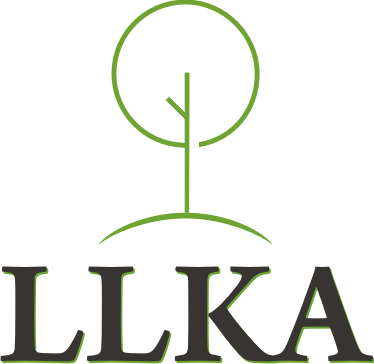 A/S „SEB Banka”, Ziemeļu filiāleKods: UNLALV2XKonta Nr.: LV07UNLA0050001520715Reģistrācijas Nr.: 40008066689Republikas laukums 2, Rīga, LV-1981Reģistrācijas Nr.: 40008066689Republikas laukums 2, Rīga, LV-1981T.: +371 67027546birojs@llka.lvhttp://www.llka.lvT.: +371 67027546birojs@llka.lvhttp://www.llka.lvLaiksVietaAktivitāte7.45Ozolnieki, Rīgas iela 34(pie LLKC centrālā biroja)Autobusa atiešana uz Rīgu8.30Rīga, Republikas laukums 2 (pie koncertzāles AVE SOL)Autobusa atiešana uz Alsungu11.00MPKS „Mežsaimnieks”Alsungas KN, Alsungas novads, Alsunga, Ziedulejas iela 1Ierašanās MPKS „Mežsaimnieks”.Kafijas pauze.Iepazīšanās ar MPKS „Mežsaimnieks” darbību un nākotnes vīziju.Kooperācijas birzs apskate.14.00„Rīvas krogs”, Labrags, Ventspils novads, Jūrkalnes pagastsPusdienas15.00LPKS „Durbes grauds”,Durbes novads, Tadaiķu pagasts, Lieģi, Celtnieku iela 2Ierašanās LPKS „Durbes grauds”.Iepazīšanās ar LPKS „Durbes grauds” darbību un nākotnes vīziju.Kalšu apskate.17.00Došanās mājup.